קטע מס' 6"זעקי ארץ מעלילה", הכתבה של יואל מרקוס, שהחזירה את האלוף יצחק מרדכי לחיים הציבוריים "495 ימים ולילות חי יצחק מרדכי בעולם קפקאי של מזימות, העלמת עדויות, הטעיות ושקרים שנטלו בו חלק הן זמיר והן מערכת המשפטית, שנפלו בעצמם בפח ה"פיברוק" הממלכתי, באישור ראש ממשלה בישראל;"לא תחושת מרירות ולא רגשי נקמה, אלא כאב פנימי צורב מהסוג שקשה לבטאו במילים מלווה בימים אלה את האלוף יצחק מרדכי. 495 ימים אחרי שראש הממשלה דאז וראש השב"כ "נידבו" אותו (בלי ידיעתו) לככב כקורבן בעלילת דם שלא הייתה דוגמתה בישראל, יש לו הרבה על ליבו. אך קשה לו לדבר, וגם איננו מדבר, על הלילות שבהם שנתו נדדה ועל העולם הקפקאי של מזימות ושקרים, הזר לו לחלוטין, שלתוכו נקלע באישור הסמכות העליונה של המדינה."קשה להבין, ומן הסתם הוא מתפלא בעצמו, מנין שאב את תעצומות הנפש לעמוד בכל מה שעבר עליו. להמשיך, לא ליפול ולא להישבר. התחושה שהכול מצביעים עליו כעל רוצח בדם קר של מחבלים שנפלו בשבי, ולדעת בוודאות שידיו לא שפכו את הדם הזה, הייתה קשה מנשוא. אחרי 24 שנות שירות בצה"ל שבהן השתתף ברוב הקרבות שידעה הארץ בעשרים השנים האחרונות, לא חשב שהוא ראוי לגורל כזה."אחד הרגעים הקשים יותר היה לדבר פנים אל פנים עם שני ילדיו עופר (אז בן 12) ושגית (אז בת 15) ולהסביר להם את הגהנום הצפוי להם. כשנודע לו שהשבועון "כותרת ראשית" חושף את שמו (לימים יהיה שבועון זה המוביל בהכפשת שמו), לקח את בנו ונסע לקיבוץ סאסא, שם נמצאת בתו, והכין אותם לתקופה הקשה העומדת לפניהם. יצביעו עליהם, יתלחשו מאחורי גבם, אבל, כך אמר להם, הוא יודע שהאמת לצידו. הוא סיפר להם שבמגע הקצר שהיה לו עם המחבלים מיד אחרי ההסתערות, לא הרג אותם. לא היה לו ספק שהמכות וסוג המכות שהנחית עליהם כדי להוציא מהם מידע חיוני - אם מטען הנפץ באוטובוס ממולכד - לא היו קטלניים.  אילו רצה להרגם, יכול היה לעשות זאת בעת ההסתערות על האוטובוס, במקום להורות על הפסקת אש."לאחר מעשה קל היה לדבר על מחבלים "ובבנים ומבולבלים". אך באותם רגעים, כאשר מאות אנשים הסתובבו ליד האוטובוס, דאגתו המיידית הייתה למנוע התפוצצות ואסון כבד. הוא לא שכח את הפיגוע במישור החוף בה עשרות מצאו את מותם בעת חטיפת האוטובוס. הוא היה שם. לאחר שאחד משני המחבלים גילה שהמטען אינו ממולכד (אחר כך התברר שגם אינו פועל), התפנה לתדרך את הרמטכ"ל ואת שר הביטחון. כל מגע-התחקיר שלו עם המחבלים ארך בין שתיים לשלוש דקות. לאחר מכן לא ראה אותם עוד. גורלם אחרי לכידתם כבר לא היה בתחומו*). למחרת, בליל שבת, התקשר לביתו עיתונאי ושאל "מה קרה למחבלים?" הוא לא ידע להשיב, גם לא ידע שבאותו רגע החל הסיוט האישי שלו."כשהחלה ועדת זורע בעבודתה, התייצב בפניה בלי עורך דין. לא היה לו חשד קל שבקלים בפני מה הוא עתיד לעמוד. אלוף זורע שאל אותו אם הוא בטוח שאינו רוצה בעורך דין. ואז, כש"הרביצו" בו צרור של שאלות, החל לחוש שמשהו אינו מסתדר. כשהשיח את חששותיו באוזני ידידים, אמרו לו "מה אתה דואג"? הרי כשעזבת את השטח בהליקופטר הם היו בחיים. כולם ראו אותם". אולם מיום ליום הרגיש כי מתרחשים דברים לא מובנים. לימים התגבשה אצלו התחושה, שהולכת ומתייצבת נגדו מערכת עדויות מתואמות של מערכת השב"כ המגוננת על עצמה. העדויות התנקזו כולן לעברו. הוא היה מטרה קלה וחשופה. הוא צולם מכל הצדדים עם אקדח בידו. אט אט חדרה להכרתו העובדה, שנעשה ניסיון להוכיח כי מכותיו המיתו את המחבלים, ולגרום לכך שיועמד לדין על הריגה."לא הייתה זו הרגשה קלה לראות איך נפרשת הרשת. אתה מוצא פתח יציאה אחד וסוגרים עליך ברשת נוספת. ואחר כך בעוד רשת. עד שאדם מתחיל לשאול את עצמו. בעצם מי זה נגד מי? אנשים שהיו בשטח טענו שלא היו. בקשות הסעה מסוימות "נשכחו". הוא מצא את עצמו מול מערכת חברתית, ציבורית ומשפטית שלא יכול היה להבקיעה."קירות גבוהים שידו לא תשיג להזיזם. היה ברור שגלגלו את כל האחריות לחצרו, כדי שלא יהיה בחצרם. בשלב מסוים רצה להזמין לעדות כמה מאנשי השב"כ שנעלמו מזירת החקירות כאילו בלעה אותם האדמה. יעצו לו לא לעשות זאת. הם מקצועיים. הם מתורגלים. הם רק יחמירו את מצבו. הכל המשיך להתנקז אלי, דמות מפורסמת, במדי תת-אלוף, שצולמה עם אקדח ביד. השב"כ - הם לא היו. לא ראו. לא ידעו. נעלמו כליל ממוקד החקירה."כשוועדת זורע סיימה, מצא עצמו מול מערכת משפטית שננעלה עליו. לפני שמינה את בלטמן, דרש היועץ המשפטי יצחק זמיר מהרמטכ"ל להשעות את מרדכי מצה"ל, משום שקיימת אפשרות סבירה שיעמוד לדין על הריגה. ובצל "אפשרות" זו נאבק מרדכי במשך חודשים ארוכים (ועתה בעזרת אמנון גולדנברג) להוכיח את צדקתו. במבט לאחור, אפשר להבין מדוע הציב עתה זמיר את הפברוק ואת העלילה על סדר היום הלאומי. שכן בבלי דעת, הוא היה שותף פעיל במערכת שניסתה להטיל את אשמת ההריגה על מרדכי. גם הוא היה קורבן הפברוק והשקר. באישור ראש הממשלה. 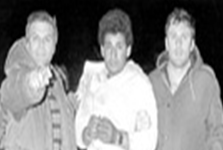 *) [מג'די אבו ג'אמע, מובל על-ידי  אנשי שב"כ לאחר לכידתו, והוא נראה בריא ושלם, ללא פצע וחבורה. זה שולל את הטענה שאיציק מרדכי היכה אותם באקדח]"לאורך כל הדרך וגם עתה, לא פצה מרדכי את פיו. ואולי רק מפני שהמשיך לתפקד כקצח"ר עשרים שעות ביממה. שמר על שפיות דעתו, כאשר עניינו עבר לפרקליט הצבאי הראשי וזה נדרש להחליט אם מרדכי יועמד לדין על "חבלה גופנית חמורה" או על "התנהגות בלתי הולמת" - ובציבור [סכינאי התקשורת -  מ. גבאי] הייתה תחושה שעצם העברת דינו לשיפוט הצבאי נועדה לטייח את אשמתו הרגיש מרדכי שהוא מתקרב לנקודה שאין ממנה חזרה. כמי שחשב לאורך כל דרכו, וגם במקרה זה, שגם במקרה זה, שהתנהגותו הייתה "סופר הולמת", ההגדרה "התנהגות לא הולמת" החשיכה עליו את עולמו. "הוא גמר בליבו שאם לא יקבל זיכוי מוחלט, זה יהיה לדידו הסוף. כשבא להישפט אצל אלוף נאדל, ארז במכוניתו בגדים אזרחיים. אילו קיבל אפילו נזיפה סמלית היה לובש אותם, מגיש את התפטרותו לרמטכ"ל ופותח במאבק על זיכוי שמו. כמי שחשב שעשה תמיד מעל ומעבר כלוחם וכמפקד בצבא, הרגיש שלא יוכל לחיות עם כתם כזה. ב-19 באוגוסט אשתקד, 495 ימים לאחר ההסתערות, על האוטובוס בקו 300, זוכה על ידי בית הדין הצבאי. אך בפועל הסיוט לא בא אל קיצו. רבים עדיין האמינו כי הפרשה טויחה וכי הוא אחראי למות שני המחבלים. את הזיכוי האמיתי קיבל לאחר התנצלות הרשמית של שר הביטחון, בעקבות התפוצצות קשר השקר בעיתונות וגילויו של זמיר כי ראש השב"כ הוא שנתן את ההוראה לחסל את המחבלים. יצחק שמיר, שנתן את האישור לפברוק לא התנצל. עתה הוא אומר שמרדכי לא היה צריך לדאוג כלל, כי לא היו מניחים שתיפול שערה משערות ראשו. ו-495 ימים של עינוי דין מה הם? שערה מהאוזן? ואילו היה עומד לדין על הריגה - ואך כפסע היה שיקרה כך - כלום היו אז שמיר ושלום אוזרים אומץ להודות ששיקרו, זייפו, העלימו, הסתירו והעלילו?"קשה להאמין שדבר כזה נופל בישראל וראש ממשלה לשעבר ולעתיד מסוגל להכריז ברבים כי נהגו בהתאם לנורמות מקובלות. מאימתי עלילת דם על לוחם וקצין בצה"ל, אחד מהיחידים מבני עדות המזרח שקיבלו דרגת אלוף, היה נורמה מקובלת?זעקי ארץ מעלילה, זעקי.    (יואל מרכוס, "הארץ", 20.6.1986)לאחר זיכויו בדין של מרדכי על ידי האלף נדל וכתבתו של יואל מרכוס, ביקש יצחק רבין סליחה בשם הממשלה וענד לו את דרגות האלוף, איציק מרדכי פיקד על שלושת הפיקודים, מקרה נדיר, אך לא קודם לדרגת רמטכ"ל. עם שחרורו הוא ביקש להצטרף למפלגת העבודה, והיה מוכן להסתפק בתפקיד שר זוטר, או מועמדות לתפקיד ראש עיריית ירושלים, כאשר הליכוד הציע לו את תפקיד שר הביטחון. שמעון פרס דחה אותו, והוא הצטרף לליכוד, שהביס את שמעון פרס.